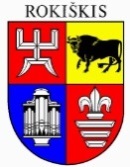 ROKIŠKIO rajono savivaldybėS TARYBASPRENDIMASDĖL ROKIŠKIO RAJONO SAVIVALDYBĖS 2022 METŲ VISUOMENĖS SVEIKATOS STEBĖSENOS ATASKAITOS PATVIRTINIMO2024 m. balandžio 25 d. Nr. TS-151RokiškisVadovaudamasi Lietuvos Respublikos vietos savivaldos įstatymo 7 straipsnio 32 punktu, 15 straipsnio 4 dalimi, Lietuvos Respublikos visuomenės sveikatos priežiūros įstatymo 6 straipsnio 1 dalies 1 punktu, Lietuvos Respublikos visuomenės sveikatos stebėsenos (monitoringo) įstatymo 10 straipsniu, Bendraisiais savivaldybių visuomenės sveikatos stebėsenos nuostatais, patvirtintais Lietuvos Respublikos sveikatos apsaugos ministro 2003 m. rugpjūčio 11 d. įsakymu Nr. V-488 „Dėl Bendrųjų savivaldybių visuomenės sveikatos stebėsenos nuostatų patvirtinimo“, 6.3, 6.4 ir 9 punktais, Rokiškio rajono savivaldybės taryba nusprendžia:1. Patvirtinti Rokiškio rajono savivaldybės 2022 metų visuomenės sveikatos stebėsenos ataskaitą (pridedama).2. Pateikti Higienos institutui patvirtintą Rokiškio rajono savivaldybės 2022 metų visuomenės sveikatos stebėsenos ataskaitą.3. Šį sprendimą skelbti savivaldybės interneto svetainėje.Sprendimas per vieną mėnesį gali būti skundžiamas Regionų apygardos administraciniam teismui, skundą (prašymą) paduodant bet kuriuose šio teismo rūmuose, Lietuvos Respublikos administracinių bylų teisenos įstatymo nustatyta tvarka.Savivaldybės meras				Ramūnas GodeliauskasAgnė Šapokaitė 